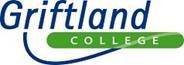 AANMELDFORMULIER 4/5 HAVOWij melden ons kind aan voor schooljaar  ,  leerjaar  ,  startdatum  1. Gegevens leerling1. Gegevens leerling1. Gegevens leerling1. Gegevens leerling1. Gegevens leerling1. Gegevens leerling1. Gegevens leerling1. Gegevens leerling1. Gegevens leerling1. Gegevens leerling1. Gegevens leerling1. Gegevens leerling1. Gegevens leerling1. Gegevens leerlingAchternaam en voorletters:Achternaam en voorletters:Achternaam en voorletters:Achternaam en voorletters:Roepnaam:Roepnaam:Officiële voornamen:Officiële voornamen:Officiële voornamen:Officiële voornamen:Geslacht:Geslacht:BurgerServiceNummer:BurgerServiceNummer:BurgerServiceNummer:BurgerServiceNummer:Nationaliteit:Nationaliteit:Geboortedatum:Geboortedatum:Geboortedatum:Geboortedatum:Geboorteplaats:Geboorteplaats:Geboorteland:Geboorteland:Geboorteland:Geboorteland:Adres + huisnummer:Adres + huisnummer:Postcode + woonplaatsPostcode + woonplaatsPostcode + woonplaatsPostcode + woonplaatsHuistelefoon:Huistelefoon:Mobielnummer leerling:Mobielnummer leerling:Mobielnummer leerling:Mobielnummer leerling:E-mailadres leerling:E-mailadres leerling:2. Gegevens ouder(s)/verzorger(s)2. Gegevens ouder(s)/verzorger(s)2. Gegevens ouder(s)/verzorger(s)2. Gegevens ouder(s)/verzorger(s)2. Gegevens ouder(s)/verzorger(s)2. Gegevens ouder(s)/verzorger(s)2. Gegevens ouder(s)/verzorger(s)2. Gegevens ouder(s)/verzorger(s)2. Gegevens ouder(s)/verzorger(s)2. Gegevens ouder(s)/verzorger(s)2. Gegevens ouder(s)/verzorger(s)2. Gegevens ouder(s)/verzorger(s)2. Gegevens ouder(s)/verzorger(s)2. Gegevens ouder(s)/verzorger(s)Naam betalende ouder:Naam betalende ouder:Naam betalende ouder:Naam betalende ouder:IBAN:                                         NLIBAN:                                         NLIBAN:                                         NLGegevens vader/verzorger/voogdGegevens vader/verzorger/voogdGegevens vader/verzorger/voogdGegevens vader/verzorger/voogdGegevens moeder/verzorger/voogdGegevens moeder/verzorger/voogdGegevens moeder/verzorger/voogdAchternaam en voorletters:Achternaam en voorletters:Achternaam en voorletters:Achternaam en voorletters:Achternaam en voorletters:Achternaam en voorletters:Achternaam en voorletters:Adres indien afwijkend:Adres indien afwijkend:Adres indien afwijkend:Adres indien afwijkend:Adres indien afwijkend:Adres indien afwijkend:Adres indien afwijkend:Postcode/woonplaats:Postcode/woonplaats:Postcode/woonplaats:Postcode/woonplaats:Postcode/woonplaats:Postcode/woonplaats:Postcode/woonplaats:Huistelefoon indien afwijkend:Huistelefoon indien afwijkend:Huistelefoon indien afwijkend:Huistelefoon indien afwijkend:Huistelefoon indien afwijkend:Huistelefoon indien afwijkend:Huistelefoon indien afwijkend:Mobielnummer:Mobielnummer:Mobielnummer:Mobielnummer:Mobielnummer:Mobielnummer:Mobielnummer:E-mail:E-mail:E-mail:E-mail:E-mail:E-mail:E-mail:Geboorteland:Geboorteland:Geboorteland:Geboorteland:Geboorteland:Geboorteland:Geboorteland:Nationaliteit:Nationaliteit:Nationaliteit:Nationaliteit:Nationaliteit:Nationaliteit:Nationaliteit:GezinsgegevensGezinsgegevensGezinsgegevensGezinsgegevensHet gezin telt    kinderen, de aangemelde leerling is het    kind uit het gezin. Het gezin telt    kinderen, de aangemelde leerling is het    kind uit het gezin. Het gezin telt    kinderen, de aangemelde leerling is het    kind uit het gezin. Het gezin telt    kinderen, de aangemelde leerling is het    kind uit het gezin. Het gezin telt    kinderen, de aangemelde leerling is het    kind uit het gezin. Het gezin telt    kinderen, de aangemelde leerling is het    kind uit het gezin. Het gezin telt    kinderen, de aangemelde leerling is het    kind uit het gezin. Het gezin telt    kinderen, de aangemelde leerling is het    kind uit het gezin. Het gezin telt    kinderen, de aangemelde leerling is het    kind uit het gezin. Het gezin telt    kinderen, de aangemelde leerling is het    kind uit het gezin. Samenstelling	Samenstelling	Samenstelling	Samenstelling	Samenstelling	Samenstelling	Samenstelling	Samenstelling	Samenstelling	Samenstelling	Religie		Religie		Religie		Religie		Religie		Religie		Religie		Religie		Religie		Religie		3. Gegevens laatst bezochte school3. Gegevens laatst bezochte school3. Gegevens laatst bezochte school3. Gegevens laatst bezochte school3. Gegevens laatst bezochte school3. Gegevens laatst bezochte school3. Gegevens laatst bezochte school3. Gegevens laatst bezochte school3. Gegevens laatst bezochte school3. Gegevens laatst bezochte school3. Gegevens laatst bezochte school3. Gegevens laatst bezochte school3. Gegevens laatst bezochte school3. Gegevens laatst bezochte schoolNaam van de school:Leerjaar en niveau:Leerjaar en niveau:Adres: Postcode en plaats:Postcode en plaats:Telefoonnummer:Naam mentor:Naam mentor:Aanvullende informatie:4. Profiel- en Vakkenkeuze4. Profiel- en Vakkenkeuze4. Profiel- en Vakkenkeuze4. Profiel- en Vakkenkeuze4. Profiel- en Vakkenkeuze4. Profiel- en Vakkenkeuze4. Profiel- en Vakkenkeuze4. Profiel- en Vakkenkeuze4. Profiel- en Vakkenkeuze4. Profiel- en Vakkenkeuze4. Profiel- en Vakkenkeuze4. Profiel- en Vakkenkeuze4. Profiel- en VakkenkeuzeAanmelden voor de Griftland Business Class? Kies bij Profielkeuze voor EM > Griftland Business ClassAanmelden voor de Griftland Business Class? Kies bij Profielkeuze voor EM > Griftland Business ClassAanmelden voor de Griftland Business Class? Kies bij Profielkeuze voor EM > Griftland Business ClassAanmelden voor de Griftland Business Class? Kies bij Profielkeuze voor EM > Griftland Business ClassAanmelden voor de Griftland Business Class? Kies bij Profielkeuze voor EM > Griftland Business ClassAanmelden voor de Griftland Business Class? Kies bij Profielkeuze voor EM > Griftland Business ClassAanmelden voor de Griftland Business Class? Kies bij Profielkeuze voor EM > Griftland Business ClassAanmelden voor de Griftland Business Class? Kies bij Profielkeuze voor EM > Griftland Business ClassAanmelden voor de Griftland Business Class? Kies bij Profielkeuze voor EM > Griftland Business ClassAanmelden voor de Griftland Business Class? Kies bij Profielkeuze voor EM > Griftland Business ClassAanmelden voor de Griftland Business Class? Kies bij Profielkeuze voor EM > Griftland Business ClassAanmelden voor de Griftland Business Class? Kies bij Profielkeuze voor EM > Griftland Business ClassAanmelden voor de Griftland Business Class? Kies bij Profielkeuze voor EM > Griftland Business ClassAanmelden voor de Griftland Business Class? Kies bij Profielkeuze voor EM > Griftland Business ClassAanmelden voor de Griftland Business Class? Kies bij Profielkeuze voor EM > Griftland Business ClassAanmelden voor de Griftland Business Class? Kies bij Profielkeuze voor EM > Griftland Business ClassAanmelden voor de Griftland Business Class? Kies bij Profielkeuze voor EM > Griftland Business ClassProfielkeuze: Profiel Keuzevak(ken)*: 						Vrij(e) examenvak(ken):  						Vrij(e) examenvak(ken):  						Vrij(e) examenvak(ken):  						Vrij(e) examenvak(ken):  						Vrij(e) examenvak(ken):  						Vrij(e) examenvak(ken):  						Vrij(e) examenvak(ken):  						Vrij(e) examenvak(ken):  						Vrij(e) examenvak(ken):  						Vrij(e) examenvak(ken):  						Vrij(e) examenvak(ken):  						Vrij(e) examenvak(ken):  						Vrij(e) examenvak(ken):  						Vrij(e) examenvak(ken):  * EMgbc > niet	NT > kies 1 vak	NG en EM > kies 2 vakken	CM > kies 3 vakken* EMgbc > niet	NT > kies 1 vak	NG en EM > kies 2 vakken	CM > kies 3 vakken* EMgbc > niet	NT > kies 1 vak	NG en EM > kies 2 vakken	CM > kies 3 vakken* EMgbc > niet	NT > kies 1 vak	NG en EM > kies 2 vakken	CM > kies 3 vakken* EMgbc > niet	NT > kies 1 vak	NG en EM > kies 2 vakken	CM > kies 3 vakken* EMgbc > niet	NT > kies 1 vak	NG en EM > kies 2 vakken	CM > kies 3 vakken* EMgbc > niet	NT > kies 1 vak	NG en EM > kies 2 vakken	CM > kies 3 vakken* EMgbc > niet	NT > kies 1 vak	NG en EM > kies 2 vakken	CM > kies 3 vakken* EMgbc > niet	NT > kies 1 vak	NG en EM > kies 2 vakken	CM > kies 3 vakken* EMgbc > niet	NT > kies 1 vak	NG en EM > kies 2 vakken	CM > kies 3 vakken* EMgbc > niet	NT > kies 1 vak	NG en EM > kies 2 vakken	CM > kies 3 vakken* EMgbc > niet	NT > kies 1 vak	NG en EM > kies 2 vakken	CM > kies 3 vakken* EMgbc > niet	NT > kies 1 vak	NG en EM > kies 2 vakken	CM > kies 3 vakken* EMgbc > niet	NT > kies 1 vak	NG en EM > kies 2 vakken	CM > kies 3 vakken* EMgbc > niet	NT > kies 1 vak	NG en EM > kies 2 vakken	CM > kies 3 vakken* EMgbc > niet	NT > kies 1 vak	NG en EM > kies 2 vakken	CM > kies 3 vakken* EMgbc > niet	NT > kies 1 vak	NG en EM > kies 2 vakken	CM > kies 3 vakken5. Noodgevallen5. Noodgevallen5. Noodgevallen5. Noodgevallen5. Noodgevallen5. Noodgevallen5. Noodgevallen5. Noodgevallen5. Noodgevallen5. NoodgevallenVoor noodgevallen op schoolHuisarts (naam/adres/telefoonnummer):  Voor noodgevallen op schoolHuisarts (naam/adres/telefoonnummer):  Voor noodgevallen op schoolHuisarts (naam/adres/telefoonnummer):  Voor noodgevallen op schoolHuisarts (naam/adres/telefoonnummer):  Voor noodgevallen op schoolHuisarts (naam/adres/telefoonnummer):  Voor noodgevallen op schoolHuisarts (naam/adres/telefoonnummer):  Voor noodgevallen op schoolHuisarts (naam/adres/telefoonnummer):  Voor noodgevallen op schoolHuisarts (naam/adres/telefoonnummer):  Voor noodgevallen op schoolHuisarts (naam/adres/telefoonnummer):  Voor noodgevallen op schoolHuisarts (naam/adres/telefoonnummer):  6. Begeleiding / testen / therapie6. Begeleiding / testen / therapie6. Begeleiding / testen / therapie6. Begeleiding / testen / therapie6. Begeleiding / testen / therapie6. Begeleiding / testen / therapie6. Begeleiding / testen / therapie6. Begeleiding / testen / therapie6. Begeleiding / testen / therapie6. Begeleiding / testen / therapieIs er bij uw kind sprake van een bijzonderheid op 	Leergebied (bijv. dyslexie, dyscalculie)?			Is uw kind hiervoor getest?	  ja*	  neeToelichting bijzonderheid:  	Sociaal-emotioneel gebied (bijv. adhd, gezinssituatie)?	Is uw kind hiervoor getest?	  ja*	  neeToelichting bijzonderheid:  	Gebruikt uw kind medicatie?				Zo ja, welke medicatie?  Toelichting gebruik medicatie:  *Kopie verklaring(en) verzoeken wij u vriendelijk met de aanmelding mee te sturenIs er sprake van leerling gebonden financiering (bijv. een rugzakje?)	  ja	  neeIs er bij uw kind sprake van een bijzonderheid op 	Leergebied (bijv. dyslexie, dyscalculie)?			Is uw kind hiervoor getest?	  ja*	  neeToelichting bijzonderheid:  	Sociaal-emotioneel gebied (bijv. adhd, gezinssituatie)?	Is uw kind hiervoor getest?	  ja*	  neeToelichting bijzonderheid:  	Gebruikt uw kind medicatie?				Zo ja, welke medicatie?  Toelichting gebruik medicatie:  *Kopie verklaring(en) verzoeken wij u vriendelijk met de aanmelding mee te sturenIs er sprake van leerling gebonden financiering (bijv. een rugzakje?)	  ja	  neeIs er bij uw kind sprake van een bijzonderheid op 	Leergebied (bijv. dyslexie, dyscalculie)?			Is uw kind hiervoor getest?	  ja*	  neeToelichting bijzonderheid:  	Sociaal-emotioneel gebied (bijv. adhd, gezinssituatie)?	Is uw kind hiervoor getest?	  ja*	  neeToelichting bijzonderheid:  	Gebruikt uw kind medicatie?				Zo ja, welke medicatie?  Toelichting gebruik medicatie:  *Kopie verklaring(en) verzoeken wij u vriendelijk met de aanmelding mee te sturenIs er sprake van leerling gebonden financiering (bijv. een rugzakje?)	  ja	  neeIs er bij uw kind sprake van een bijzonderheid op 	Leergebied (bijv. dyslexie, dyscalculie)?			Is uw kind hiervoor getest?	  ja*	  neeToelichting bijzonderheid:  	Sociaal-emotioneel gebied (bijv. adhd, gezinssituatie)?	Is uw kind hiervoor getest?	  ja*	  neeToelichting bijzonderheid:  	Gebruikt uw kind medicatie?				Zo ja, welke medicatie?  Toelichting gebruik medicatie:  *Kopie verklaring(en) verzoeken wij u vriendelijk met de aanmelding mee te sturenIs er sprake van leerling gebonden financiering (bijv. een rugzakje?)	  ja	  neeIs er bij uw kind sprake van een bijzonderheid op 	Leergebied (bijv. dyslexie, dyscalculie)?			Is uw kind hiervoor getest?	  ja*	  neeToelichting bijzonderheid:  	Sociaal-emotioneel gebied (bijv. adhd, gezinssituatie)?	Is uw kind hiervoor getest?	  ja*	  neeToelichting bijzonderheid:  	Gebruikt uw kind medicatie?				Zo ja, welke medicatie?  Toelichting gebruik medicatie:  *Kopie verklaring(en) verzoeken wij u vriendelijk met de aanmelding mee te sturenIs er sprake van leerling gebonden financiering (bijv. een rugzakje?)	  ja	  neeIs er bij uw kind sprake van een bijzonderheid op 	Leergebied (bijv. dyslexie, dyscalculie)?			Is uw kind hiervoor getest?	  ja*	  neeToelichting bijzonderheid:  	Sociaal-emotioneel gebied (bijv. adhd, gezinssituatie)?	Is uw kind hiervoor getest?	  ja*	  neeToelichting bijzonderheid:  	Gebruikt uw kind medicatie?				Zo ja, welke medicatie?  Toelichting gebruik medicatie:  *Kopie verklaring(en) verzoeken wij u vriendelijk met de aanmelding mee te sturenIs er sprake van leerling gebonden financiering (bijv. een rugzakje?)	  ja	  neeIs er bij uw kind sprake van een bijzonderheid op 	Leergebied (bijv. dyslexie, dyscalculie)?			Is uw kind hiervoor getest?	  ja*	  neeToelichting bijzonderheid:  	Sociaal-emotioneel gebied (bijv. adhd, gezinssituatie)?	Is uw kind hiervoor getest?	  ja*	  neeToelichting bijzonderheid:  	Gebruikt uw kind medicatie?				Zo ja, welke medicatie?  Toelichting gebruik medicatie:  *Kopie verklaring(en) verzoeken wij u vriendelijk met de aanmelding mee te sturenIs er sprake van leerling gebonden financiering (bijv. een rugzakje?)	  ja	  neeIs er bij uw kind sprake van een bijzonderheid op 	Leergebied (bijv. dyslexie, dyscalculie)?			Is uw kind hiervoor getest?	  ja*	  neeToelichting bijzonderheid:  	Sociaal-emotioneel gebied (bijv. adhd, gezinssituatie)?	Is uw kind hiervoor getest?	  ja*	  neeToelichting bijzonderheid:  	Gebruikt uw kind medicatie?				Zo ja, welke medicatie?  Toelichting gebruik medicatie:  *Kopie verklaring(en) verzoeken wij u vriendelijk met de aanmelding mee te sturenIs er sprake van leerling gebonden financiering (bijv. een rugzakje?)	  ja	  neeIs er bij uw kind sprake van een bijzonderheid op 	Leergebied (bijv. dyslexie, dyscalculie)?			Is uw kind hiervoor getest?	  ja*	  neeToelichting bijzonderheid:  	Sociaal-emotioneel gebied (bijv. adhd, gezinssituatie)?	Is uw kind hiervoor getest?	  ja*	  neeToelichting bijzonderheid:  	Gebruikt uw kind medicatie?				Zo ja, welke medicatie?  Toelichting gebruik medicatie:  *Kopie verklaring(en) verzoeken wij u vriendelijk met de aanmelding mee te sturenIs er sprake van leerling gebonden financiering (bijv. een rugzakje?)	  ja	  neeIs er bij uw kind sprake van een bijzonderheid op 	Leergebied (bijv. dyslexie, dyscalculie)?			Is uw kind hiervoor getest?	  ja*	  neeToelichting bijzonderheid:  	Sociaal-emotioneel gebied (bijv. adhd, gezinssituatie)?	Is uw kind hiervoor getest?	  ja*	  neeToelichting bijzonderheid:  	Gebruikt uw kind medicatie?				Zo ja, welke medicatie?  Toelichting gebruik medicatie:  *Kopie verklaring(en) verzoeken wij u vriendelijk met de aanmelding mee te sturenIs er sprake van leerling gebonden financiering (bijv. een rugzakje?)	  ja	  nee7. Aanmelden7. Aanmelden7. Aanmelden7. Aanmelden7. Aanmelden7. Aanmelden7. Aanmelden7. Aanmelden7. Aanmelden7. AanmeldenWij verzoeken u vriendelijk onderstaande documenten op te sturen / in te leveren:aanmeldformulier havo (dit formulier printen en voorzien van handtekeningen)kopie geldig legitimatiebewijs van uw kind (van een identiteitskaart graag voor- én achterzijde of paspoort);na controle van de gegevens wordt de kopie vernietigdprofielkeuzeformulier havo en (indien van toepassing) overstapformulier 4 mavo naar 4 havokopie meest recente rapportindien van toepassing: kopie verklaring(en) begeleiding bijzonderheid en of testenPer post							Per e-mailGriftland College						f.verwoerd@griftland.nlt.a.v. mw. F. VerwoerdPostbus 316, 3760 AH  SOESTWij verzoeken u vriendelijk onderstaande documenten op te sturen / in te leveren:aanmeldformulier havo (dit formulier printen en voorzien van handtekeningen)kopie geldig legitimatiebewijs van uw kind (van een identiteitskaart graag voor- én achterzijde of paspoort);na controle van de gegevens wordt de kopie vernietigdprofielkeuzeformulier havo en (indien van toepassing) overstapformulier 4 mavo naar 4 havokopie meest recente rapportindien van toepassing: kopie verklaring(en) begeleiding bijzonderheid en of testenPer post							Per e-mailGriftland College						f.verwoerd@griftland.nlt.a.v. mw. F. VerwoerdPostbus 316, 3760 AH  SOESTWij verzoeken u vriendelijk onderstaande documenten op te sturen / in te leveren:aanmeldformulier havo (dit formulier printen en voorzien van handtekeningen)kopie geldig legitimatiebewijs van uw kind (van een identiteitskaart graag voor- én achterzijde of paspoort);na controle van de gegevens wordt de kopie vernietigdprofielkeuzeformulier havo en (indien van toepassing) overstapformulier 4 mavo naar 4 havokopie meest recente rapportindien van toepassing: kopie verklaring(en) begeleiding bijzonderheid en of testenPer post							Per e-mailGriftland College						f.verwoerd@griftland.nlt.a.v. mw. F. VerwoerdPostbus 316, 3760 AH  SOESTWij verzoeken u vriendelijk onderstaande documenten op te sturen / in te leveren:aanmeldformulier havo (dit formulier printen en voorzien van handtekeningen)kopie geldig legitimatiebewijs van uw kind (van een identiteitskaart graag voor- én achterzijde of paspoort);na controle van de gegevens wordt de kopie vernietigdprofielkeuzeformulier havo en (indien van toepassing) overstapformulier 4 mavo naar 4 havokopie meest recente rapportindien van toepassing: kopie verklaring(en) begeleiding bijzonderheid en of testenPer post							Per e-mailGriftland College						f.verwoerd@griftland.nlt.a.v. mw. F. VerwoerdPostbus 316, 3760 AH  SOESTWij verzoeken u vriendelijk onderstaande documenten op te sturen / in te leveren:aanmeldformulier havo (dit formulier printen en voorzien van handtekeningen)kopie geldig legitimatiebewijs van uw kind (van een identiteitskaart graag voor- én achterzijde of paspoort);na controle van de gegevens wordt de kopie vernietigdprofielkeuzeformulier havo en (indien van toepassing) overstapformulier 4 mavo naar 4 havokopie meest recente rapportindien van toepassing: kopie verklaring(en) begeleiding bijzonderheid en of testenPer post							Per e-mailGriftland College						f.verwoerd@griftland.nlt.a.v. mw. F. VerwoerdPostbus 316, 3760 AH  SOESTWij verzoeken u vriendelijk onderstaande documenten op te sturen / in te leveren:aanmeldformulier havo (dit formulier printen en voorzien van handtekeningen)kopie geldig legitimatiebewijs van uw kind (van een identiteitskaart graag voor- én achterzijde of paspoort);na controle van de gegevens wordt de kopie vernietigdprofielkeuzeformulier havo en (indien van toepassing) overstapformulier 4 mavo naar 4 havokopie meest recente rapportindien van toepassing: kopie verklaring(en) begeleiding bijzonderheid en of testenPer post							Per e-mailGriftland College						f.verwoerd@griftland.nlt.a.v. mw. F. VerwoerdPostbus 316, 3760 AH  SOESTWij verzoeken u vriendelijk onderstaande documenten op te sturen / in te leveren:aanmeldformulier havo (dit formulier printen en voorzien van handtekeningen)kopie geldig legitimatiebewijs van uw kind (van een identiteitskaart graag voor- én achterzijde of paspoort);na controle van de gegevens wordt de kopie vernietigdprofielkeuzeformulier havo en (indien van toepassing) overstapformulier 4 mavo naar 4 havokopie meest recente rapportindien van toepassing: kopie verklaring(en) begeleiding bijzonderheid en of testenPer post							Per e-mailGriftland College						f.verwoerd@griftland.nlt.a.v. mw. F. VerwoerdPostbus 316, 3760 AH  SOESTWij verzoeken u vriendelijk onderstaande documenten op te sturen / in te leveren:aanmeldformulier havo (dit formulier printen en voorzien van handtekeningen)kopie geldig legitimatiebewijs van uw kind (van een identiteitskaart graag voor- én achterzijde of paspoort);na controle van de gegevens wordt de kopie vernietigdprofielkeuzeformulier havo en (indien van toepassing) overstapformulier 4 mavo naar 4 havokopie meest recente rapportindien van toepassing: kopie verklaring(en) begeleiding bijzonderheid en of testenPer post							Per e-mailGriftland College						f.verwoerd@griftland.nlt.a.v. mw. F. VerwoerdPostbus 316, 3760 AH  SOESTWij verzoeken u vriendelijk onderstaande documenten op te sturen / in te leveren:aanmeldformulier havo (dit formulier printen en voorzien van handtekeningen)kopie geldig legitimatiebewijs van uw kind (van een identiteitskaart graag voor- én achterzijde of paspoort);na controle van de gegevens wordt de kopie vernietigdprofielkeuzeformulier havo en (indien van toepassing) overstapformulier 4 mavo naar 4 havokopie meest recente rapportindien van toepassing: kopie verklaring(en) begeleiding bijzonderheid en of testenPer post							Per e-mailGriftland College						f.verwoerd@griftland.nlt.a.v. mw. F. VerwoerdPostbus 316, 3760 AH  SOESTWij verzoeken u vriendelijk onderstaande documenten op te sturen / in te leveren:aanmeldformulier havo (dit formulier printen en voorzien van handtekeningen)kopie geldig legitimatiebewijs van uw kind (van een identiteitskaart graag voor- én achterzijde of paspoort);na controle van de gegevens wordt de kopie vernietigdprofielkeuzeformulier havo en (indien van toepassing) overstapformulier 4 mavo naar 4 havokopie meest recente rapportindien van toepassing: kopie verklaring(en) begeleiding bijzonderheid en of testenPer post							Per e-mailGriftland College						f.verwoerd@griftland.nlt.a.v. mw. F. VerwoerdPostbus 316, 3760 AH  SOESTWij verzoeken u vriendelijk onderstaande documenten op te sturen / in te leveren:aanmeldformulier havo (dit formulier printen en voorzien van handtekeningen)kopie geldig legitimatiebewijs van uw kind (van een identiteitskaart graag voor- én achterzijde of paspoort);na controle van de gegevens wordt de kopie vernietigdprofielkeuzeformulier havo en (indien van toepassing) overstapformulier 4 mavo naar 4 havokopie meest recente rapportindien van toepassing: kopie verklaring(en) begeleiding bijzonderheid en of testenPer post							Per e-mailGriftland College						f.verwoerd@griftland.nlt.a.v. mw. F. VerwoerdPostbus 316, 3760 AH  SOESTWij verzoeken u vriendelijk onderstaande documenten op te sturen / in te leveren:aanmeldformulier havo (dit formulier printen en voorzien van handtekeningen)kopie geldig legitimatiebewijs van uw kind (van een identiteitskaart graag voor- én achterzijde of paspoort);na controle van de gegevens wordt de kopie vernietigdprofielkeuzeformulier havo en (indien van toepassing) overstapformulier 4 mavo naar 4 havokopie meest recente rapportindien van toepassing: kopie verklaring(en) begeleiding bijzonderheid en of testenPer post							Per e-mailGriftland College						f.verwoerd@griftland.nlt.a.v. mw. F. VerwoerdPostbus 316, 3760 AH  SOESTWij verzoeken u vriendelijk onderstaande documenten op te sturen / in te leveren:aanmeldformulier havo (dit formulier printen en voorzien van handtekeningen)kopie geldig legitimatiebewijs van uw kind (van een identiteitskaart graag voor- én achterzijde of paspoort);na controle van de gegevens wordt de kopie vernietigdprofielkeuzeformulier havo en (indien van toepassing) overstapformulier 4 mavo naar 4 havokopie meest recente rapportindien van toepassing: kopie verklaring(en) begeleiding bijzonderheid en of testenPer post							Per e-mailGriftland College						f.verwoerd@griftland.nlt.a.v. mw. F. VerwoerdPostbus 316, 3760 AH  SOESTWij verzoeken u vriendelijk onderstaande documenten op te sturen / in te leveren:aanmeldformulier havo (dit formulier printen en voorzien van handtekeningen)kopie geldig legitimatiebewijs van uw kind (van een identiteitskaart graag voor- én achterzijde of paspoort);na controle van de gegevens wordt de kopie vernietigdprofielkeuzeformulier havo en (indien van toepassing) overstapformulier 4 mavo naar 4 havokopie meest recente rapportindien van toepassing: kopie verklaring(en) begeleiding bijzonderheid en of testenPer post							Per e-mailGriftland College						f.verwoerd@griftland.nlt.a.v. mw. F. VerwoerdPostbus 316, 3760 AH  SOESTWij verzoeken u vriendelijk onderstaande documenten op te sturen / in te leveren:aanmeldformulier havo (dit formulier printen en voorzien van handtekeningen)kopie geldig legitimatiebewijs van uw kind (van een identiteitskaart graag voor- én achterzijde of paspoort);na controle van de gegevens wordt de kopie vernietigdprofielkeuzeformulier havo en (indien van toepassing) overstapformulier 4 mavo naar 4 havokopie meest recente rapportindien van toepassing: kopie verklaring(en) begeleiding bijzonderheid en of testenPer post							Per e-mailGriftland College						f.verwoerd@griftland.nlt.a.v. mw. F. VerwoerdPostbus 316, 3760 AH  SOESTWij verzoeken u vriendelijk onderstaande documenten op te sturen / in te leveren:aanmeldformulier havo (dit formulier printen en voorzien van handtekeningen)kopie geldig legitimatiebewijs van uw kind (van een identiteitskaart graag voor- én achterzijde of paspoort);na controle van de gegevens wordt de kopie vernietigdprofielkeuzeformulier havo en (indien van toepassing) overstapformulier 4 mavo naar 4 havokopie meest recente rapportindien van toepassing: kopie verklaring(en) begeleiding bijzonderheid en of testenPer post							Per e-mailGriftland College						f.verwoerd@griftland.nlt.a.v. mw. F. VerwoerdPostbus 316, 3760 AH  SOESTWij verzoeken u vriendelijk onderstaande documenten op te sturen / in te leveren:aanmeldformulier havo (dit formulier printen en voorzien van handtekeningen)kopie geldig legitimatiebewijs van uw kind (van een identiteitskaart graag voor- én achterzijde of paspoort);na controle van de gegevens wordt de kopie vernietigdprofielkeuzeformulier havo en (indien van toepassing) overstapformulier 4 mavo naar 4 havokopie meest recente rapportindien van toepassing: kopie verklaring(en) begeleiding bijzonderheid en of testenPer post							Per e-mailGriftland College						f.verwoerd@griftland.nlt.a.v. mw. F. VerwoerdPostbus 316, 3760 AH  SOESTWij verzoeken u vriendelijk onderstaande documenten op te sturen / in te leveren:aanmeldformulier havo (dit formulier printen en voorzien van handtekeningen)kopie geldig legitimatiebewijs van uw kind (van een identiteitskaart graag voor- én achterzijde of paspoort);na controle van de gegevens wordt de kopie vernietigdprofielkeuzeformulier havo en (indien van toepassing) overstapformulier 4 mavo naar 4 havokopie meest recente rapportindien van toepassing: kopie verklaring(en) begeleiding bijzonderheid en of testenPer post							Per e-mailGriftland College						f.verwoerd@griftland.nlt.a.v. mw. F. VerwoerdPostbus 316, 3760 AH  SOESTWij verzoeken u vriendelijk onderstaande documenten op te sturen / in te leveren:aanmeldformulier havo (dit formulier printen en voorzien van handtekeningen)kopie geldig legitimatiebewijs van uw kind (van een identiteitskaart graag voor- én achterzijde of paspoort);na controle van de gegevens wordt de kopie vernietigdprofielkeuzeformulier havo en (indien van toepassing) overstapformulier 4 mavo naar 4 havokopie meest recente rapportindien van toepassing: kopie verklaring(en) begeleiding bijzonderheid en of testenPer post							Per e-mailGriftland College						f.verwoerd@griftland.nlt.a.v. mw. F. VerwoerdPostbus 316, 3760 AH  SOESTWij verzoeken u vriendelijk onderstaande documenten op te sturen / in te leveren:aanmeldformulier havo (dit formulier printen en voorzien van handtekeningen)kopie geldig legitimatiebewijs van uw kind (van een identiteitskaart graag voor- én achterzijde of paspoort);na controle van de gegevens wordt de kopie vernietigdprofielkeuzeformulier havo en (indien van toepassing) overstapformulier 4 mavo naar 4 havokopie meest recente rapportindien van toepassing: kopie verklaring(en) begeleiding bijzonderheid en of testenPer post							Per e-mailGriftland College						f.verwoerd@griftland.nlt.a.v. mw. F. VerwoerdPostbus 316, 3760 AH  SOESTWij verzoeken u vriendelijk onderstaande documenten op te sturen / in te leveren:aanmeldformulier havo (dit formulier printen en voorzien van handtekeningen)kopie geldig legitimatiebewijs van uw kind (van een identiteitskaart graag voor- én achterzijde of paspoort);na controle van de gegevens wordt de kopie vernietigdprofielkeuzeformulier havo en (indien van toepassing) overstapformulier 4 mavo naar 4 havokopie meest recente rapportindien van toepassing: kopie verklaring(en) begeleiding bijzonderheid en of testenPer post							Per e-mailGriftland College						f.verwoerd@griftland.nlt.a.v. mw. F. VerwoerdPostbus 316, 3760 AH  SOESTWij verzoeken u vriendelijk onderstaande documenten op te sturen / in te leveren:aanmeldformulier havo (dit formulier printen en voorzien van handtekeningen)kopie geldig legitimatiebewijs van uw kind (van een identiteitskaart graag voor- én achterzijde of paspoort);na controle van de gegevens wordt de kopie vernietigdprofielkeuzeformulier havo en (indien van toepassing) overstapformulier 4 mavo naar 4 havokopie meest recente rapportindien van toepassing: kopie verklaring(en) begeleiding bijzonderheid en of testenPer post							Per e-mailGriftland College						f.verwoerd@griftland.nlt.a.v. mw. F. VerwoerdPostbus 316, 3760 AH  SOESTWij verzoeken u vriendelijk onderstaande documenten op te sturen / in te leveren:aanmeldformulier havo (dit formulier printen en voorzien van handtekeningen)kopie geldig legitimatiebewijs van uw kind (van een identiteitskaart graag voor- én achterzijde of paspoort);na controle van de gegevens wordt de kopie vernietigdprofielkeuzeformulier havo en (indien van toepassing) overstapformulier 4 mavo naar 4 havokopie meest recente rapportindien van toepassing: kopie verklaring(en) begeleiding bijzonderheid en of testenPer post							Per e-mailGriftland College						f.verwoerd@griftland.nlt.a.v. mw. F. VerwoerdPostbus 316, 3760 AH  SOESTWij verzoeken u vriendelijk onderstaande documenten op te sturen / in te leveren:aanmeldformulier havo (dit formulier printen en voorzien van handtekeningen)kopie geldig legitimatiebewijs van uw kind (van een identiteitskaart graag voor- én achterzijde of paspoort);na controle van de gegevens wordt de kopie vernietigdprofielkeuzeformulier havo en (indien van toepassing) overstapformulier 4 mavo naar 4 havokopie meest recente rapportindien van toepassing: kopie verklaring(en) begeleiding bijzonderheid en of testenPer post							Per e-mailGriftland College						f.verwoerd@griftland.nlt.a.v. mw. F. VerwoerdPostbus 316, 3760 AH  SOESTWij verzoeken u vriendelijk onderstaande documenten op te sturen / in te leveren:aanmeldformulier havo (dit formulier printen en voorzien van handtekeningen)kopie geldig legitimatiebewijs van uw kind (van een identiteitskaart graag voor- én achterzijde of paspoort);na controle van de gegevens wordt de kopie vernietigdprofielkeuzeformulier havo en (indien van toepassing) overstapformulier 4 mavo naar 4 havokopie meest recente rapportindien van toepassing: kopie verklaring(en) begeleiding bijzonderheid en of testenPer post							Per e-mailGriftland College						f.verwoerd@griftland.nlt.a.v. mw. F. VerwoerdPostbus 316, 3760 AH  SOESTWij verzoeken u vriendelijk onderstaande documenten op te sturen / in te leveren:aanmeldformulier havo (dit formulier printen en voorzien van handtekeningen)kopie geldig legitimatiebewijs van uw kind (van een identiteitskaart graag voor- én achterzijde of paspoort);na controle van de gegevens wordt de kopie vernietigdprofielkeuzeformulier havo en (indien van toepassing) overstapformulier 4 mavo naar 4 havokopie meest recente rapportindien van toepassing: kopie verklaring(en) begeleiding bijzonderheid en of testenPer post							Per e-mailGriftland College						f.verwoerd@griftland.nlt.a.v. mw. F. VerwoerdPostbus 316, 3760 AH  SOESTWij verzoeken u vriendelijk onderstaande documenten op te sturen / in te leveren:aanmeldformulier havo (dit formulier printen en voorzien van handtekeningen)kopie geldig legitimatiebewijs van uw kind (van een identiteitskaart graag voor- én achterzijde of paspoort);na controle van de gegevens wordt de kopie vernietigdprofielkeuzeformulier havo en (indien van toepassing) overstapformulier 4 mavo naar 4 havokopie meest recente rapportindien van toepassing: kopie verklaring(en) begeleiding bijzonderheid en of testenPer post							Per e-mailGriftland College						f.verwoerd@griftland.nlt.a.v. mw. F. VerwoerdPostbus 316, 3760 AH  SOESTWij verzoeken u vriendelijk onderstaande documenten op te sturen / in te leveren:aanmeldformulier havo (dit formulier printen en voorzien van handtekeningen)kopie geldig legitimatiebewijs van uw kind (van een identiteitskaart graag voor- én achterzijde of paspoort);na controle van de gegevens wordt de kopie vernietigdprofielkeuzeformulier havo en (indien van toepassing) overstapformulier 4 mavo naar 4 havokopie meest recente rapportindien van toepassing: kopie verklaring(en) begeleiding bijzonderheid en of testenPer post							Per e-mailGriftland College						f.verwoerd@griftland.nlt.a.v. mw. F. VerwoerdPostbus 316, 3760 AH  SOESTWij verzoeken u vriendelijk onderstaande documenten op te sturen / in te leveren:aanmeldformulier havo (dit formulier printen en voorzien van handtekeningen)kopie geldig legitimatiebewijs van uw kind (van een identiteitskaart graag voor- én achterzijde of paspoort);na controle van de gegevens wordt de kopie vernietigdprofielkeuzeformulier havo en (indien van toepassing) overstapformulier 4 mavo naar 4 havokopie meest recente rapportindien van toepassing: kopie verklaring(en) begeleiding bijzonderheid en of testenPer post							Per e-mailGriftland College						f.verwoerd@griftland.nlt.a.v. mw. F. VerwoerdPostbus 316, 3760 AH  SOESTWij verzoeken u vriendelijk onderstaande documenten op te sturen / in te leveren:aanmeldformulier havo (dit formulier printen en voorzien van handtekeningen)kopie geldig legitimatiebewijs van uw kind (van een identiteitskaart graag voor- én achterzijde of paspoort);na controle van de gegevens wordt de kopie vernietigdprofielkeuzeformulier havo en (indien van toepassing) overstapformulier 4 mavo naar 4 havokopie meest recente rapportindien van toepassing: kopie verklaring(en) begeleiding bijzonderheid en of testenPer post							Per e-mailGriftland College						f.verwoerd@griftland.nlt.a.v. mw. F. VerwoerdPostbus 316, 3760 AH  SOEST8. Privacy en Ondertekening8. Privacy en Ondertekening8. Privacy en Ondertekening8. Privacy en Ondertekening8. Privacy en Ondertekening8. Privacy en Ondertekening8. Privacy en Ondertekening8. Privacy en Ondertekening8. Privacy en Ondertekening8. Privacy en Ondertekening8. Privacy en Ondertekening8. Privacy en Ondertekening8. Privacy en Ondertekening8. Privacy en OndertekeningMet het ondertekenen van dit formulier verklaart u zich akkoord met deelname van uw kind aan het gehele onderwijsprogramma.Het aanmeldformulier dient door de gezaghebbenden voorzien te worden van een handtekening. Verwerking van de persoonsgegevens gebeurt op een wijze, die in overeenstemming is met de wet Algemene Verordening Gegevensbescherming (AVG). We gebruiken uw persoonsgegevens en die van uw zoon/dochter voor:bereikbaarheid en wederzijdse communicatie (naw-gegevens)bijhouden van leerprestatiesvolwaardige begeleiding (zorg- en begeleidingsgegevens)wettelijke verplichting (in- en uitstroomgegevens)Aanvullende informatie over ons Privacybeleid kunt u lezen in de informatiegids op onze website.Met het ondertekenen van dit formulier verklaart u zich akkoord met deelname van uw kind aan het gehele onderwijsprogramma.Het aanmeldformulier dient door de gezaghebbenden voorzien te worden van een handtekening. Verwerking van de persoonsgegevens gebeurt op een wijze, die in overeenstemming is met de wet Algemene Verordening Gegevensbescherming (AVG). We gebruiken uw persoonsgegevens en die van uw zoon/dochter voor:bereikbaarheid en wederzijdse communicatie (naw-gegevens)bijhouden van leerprestatiesvolwaardige begeleiding (zorg- en begeleidingsgegevens)wettelijke verplichting (in- en uitstroomgegevens)Aanvullende informatie over ons Privacybeleid kunt u lezen in de informatiegids op onze website.Met het ondertekenen van dit formulier verklaart u zich akkoord met deelname van uw kind aan het gehele onderwijsprogramma.Het aanmeldformulier dient door de gezaghebbenden voorzien te worden van een handtekening. Verwerking van de persoonsgegevens gebeurt op een wijze, die in overeenstemming is met de wet Algemene Verordening Gegevensbescherming (AVG). We gebruiken uw persoonsgegevens en die van uw zoon/dochter voor:bereikbaarheid en wederzijdse communicatie (naw-gegevens)bijhouden van leerprestatiesvolwaardige begeleiding (zorg- en begeleidingsgegevens)wettelijke verplichting (in- en uitstroomgegevens)Aanvullende informatie over ons Privacybeleid kunt u lezen in de informatiegids op onze website.Met het ondertekenen van dit formulier verklaart u zich akkoord met deelname van uw kind aan het gehele onderwijsprogramma.Het aanmeldformulier dient door de gezaghebbenden voorzien te worden van een handtekening. Verwerking van de persoonsgegevens gebeurt op een wijze, die in overeenstemming is met de wet Algemene Verordening Gegevensbescherming (AVG). We gebruiken uw persoonsgegevens en die van uw zoon/dochter voor:bereikbaarheid en wederzijdse communicatie (naw-gegevens)bijhouden van leerprestatiesvolwaardige begeleiding (zorg- en begeleidingsgegevens)wettelijke verplichting (in- en uitstroomgegevens)Aanvullende informatie over ons Privacybeleid kunt u lezen in de informatiegids op onze website.Met het ondertekenen van dit formulier verklaart u zich akkoord met deelname van uw kind aan het gehele onderwijsprogramma.Het aanmeldformulier dient door de gezaghebbenden voorzien te worden van een handtekening. Verwerking van de persoonsgegevens gebeurt op een wijze, die in overeenstemming is met de wet Algemene Verordening Gegevensbescherming (AVG). We gebruiken uw persoonsgegevens en die van uw zoon/dochter voor:bereikbaarheid en wederzijdse communicatie (naw-gegevens)bijhouden van leerprestatiesvolwaardige begeleiding (zorg- en begeleidingsgegevens)wettelijke verplichting (in- en uitstroomgegevens)Aanvullende informatie over ons Privacybeleid kunt u lezen in de informatiegids op onze website.Met het ondertekenen van dit formulier verklaart u zich akkoord met deelname van uw kind aan het gehele onderwijsprogramma.Het aanmeldformulier dient door de gezaghebbenden voorzien te worden van een handtekening. Verwerking van de persoonsgegevens gebeurt op een wijze, die in overeenstemming is met de wet Algemene Verordening Gegevensbescherming (AVG). We gebruiken uw persoonsgegevens en die van uw zoon/dochter voor:bereikbaarheid en wederzijdse communicatie (naw-gegevens)bijhouden van leerprestatiesvolwaardige begeleiding (zorg- en begeleidingsgegevens)wettelijke verplichting (in- en uitstroomgegevens)Aanvullende informatie over ons Privacybeleid kunt u lezen in de informatiegids op onze website.Met het ondertekenen van dit formulier verklaart u zich akkoord met deelname van uw kind aan het gehele onderwijsprogramma.Het aanmeldformulier dient door de gezaghebbenden voorzien te worden van een handtekening. Verwerking van de persoonsgegevens gebeurt op een wijze, die in overeenstemming is met de wet Algemene Verordening Gegevensbescherming (AVG). We gebruiken uw persoonsgegevens en die van uw zoon/dochter voor:bereikbaarheid en wederzijdse communicatie (naw-gegevens)bijhouden van leerprestatiesvolwaardige begeleiding (zorg- en begeleidingsgegevens)wettelijke verplichting (in- en uitstroomgegevens)Aanvullende informatie over ons Privacybeleid kunt u lezen in de informatiegids op onze website.Met het ondertekenen van dit formulier verklaart u zich akkoord met deelname van uw kind aan het gehele onderwijsprogramma.Het aanmeldformulier dient door de gezaghebbenden voorzien te worden van een handtekening. Verwerking van de persoonsgegevens gebeurt op een wijze, die in overeenstemming is met de wet Algemene Verordening Gegevensbescherming (AVG). We gebruiken uw persoonsgegevens en die van uw zoon/dochter voor:bereikbaarheid en wederzijdse communicatie (naw-gegevens)bijhouden van leerprestatiesvolwaardige begeleiding (zorg- en begeleidingsgegevens)wettelijke verplichting (in- en uitstroomgegevens)Aanvullende informatie over ons Privacybeleid kunt u lezen in de informatiegids op onze website.Met het ondertekenen van dit formulier verklaart u zich akkoord met deelname van uw kind aan het gehele onderwijsprogramma.Het aanmeldformulier dient door de gezaghebbenden voorzien te worden van een handtekening. Verwerking van de persoonsgegevens gebeurt op een wijze, die in overeenstemming is met de wet Algemene Verordening Gegevensbescherming (AVG). We gebruiken uw persoonsgegevens en die van uw zoon/dochter voor:bereikbaarheid en wederzijdse communicatie (naw-gegevens)bijhouden van leerprestatiesvolwaardige begeleiding (zorg- en begeleidingsgegevens)wettelijke verplichting (in- en uitstroomgegevens)Aanvullende informatie over ons Privacybeleid kunt u lezen in de informatiegids op onze website.Met het ondertekenen van dit formulier verklaart u zich akkoord met deelname van uw kind aan het gehele onderwijsprogramma.Het aanmeldformulier dient door de gezaghebbenden voorzien te worden van een handtekening. Verwerking van de persoonsgegevens gebeurt op een wijze, die in overeenstemming is met de wet Algemene Verordening Gegevensbescherming (AVG). We gebruiken uw persoonsgegevens en die van uw zoon/dochter voor:bereikbaarheid en wederzijdse communicatie (naw-gegevens)bijhouden van leerprestatiesvolwaardige begeleiding (zorg- en begeleidingsgegevens)wettelijke verplichting (in- en uitstroomgegevens)Aanvullende informatie over ons Privacybeleid kunt u lezen in de informatiegids op onze website.Met het ondertekenen van dit formulier verklaart u zich akkoord met deelname van uw kind aan het gehele onderwijsprogramma.Het aanmeldformulier dient door de gezaghebbenden voorzien te worden van een handtekening. Verwerking van de persoonsgegevens gebeurt op een wijze, die in overeenstemming is met de wet Algemene Verordening Gegevensbescherming (AVG). We gebruiken uw persoonsgegevens en die van uw zoon/dochter voor:bereikbaarheid en wederzijdse communicatie (naw-gegevens)bijhouden van leerprestatiesvolwaardige begeleiding (zorg- en begeleidingsgegevens)wettelijke verplichting (in- en uitstroomgegevens)Aanvullende informatie over ons Privacybeleid kunt u lezen in de informatiegids op onze website.Met het ondertekenen van dit formulier verklaart u zich akkoord met deelname van uw kind aan het gehele onderwijsprogramma.Het aanmeldformulier dient door de gezaghebbenden voorzien te worden van een handtekening. Verwerking van de persoonsgegevens gebeurt op een wijze, die in overeenstemming is met de wet Algemene Verordening Gegevensbescherming (AVG). We gebruiken uw persoonsgegevens en die van uw zoon/dochter voor:bereikbaarheid en wederzijdse communicatie (naw-gegevens)bijhouden van leerprestatiesvolwaardige begeleiding (zorg- en begeleidingsgegevens)wettelijke verplichting (in- en uitstroomgegevens)Aanvullende informatie over ons Privacybeleid kunt u lezen in de informatiegids op onze website.Met het ondertekenen van dit formulier verklaart u zich akkoord met deelname van uw kind aan het gehele onderwijsprogramma.Het aanmeldformulier dient door de gezaghebbenden voorzien te worden van een handtekening. Verwerking van de persoonsgegevens gebeurt op een wijze, die in overeenstemming is met de wet Algemene Verordening Gegevensbescherming (AVG). We gebruiken uw persoonsgegevens en die van uw zoon/dochter voor:bereikbaarheid en wederzijdse communicatie (naw-gegevens)bijhouden van leerprestatiesvolwaardige begeleiding (zorg- en begeleidingsgegevens)wettelijke verplichting (in- en uitstroomgegevens)Aanvullende informatie over ons Privacybeleid kunt u lezen in de informatiegids op onze website.Met het ondertekenen van dit formulier verklaart u zich akkoord met deelname van uw kind aan het gehele onderwijsprogramma.Het aanmeldformulier dient door de gezaghebbenden voorzien te worden van een handtekening. Verwerking van de persoonsgegevens gebeurt op een wijze, die in overeenstemming is met de wet Algemene Verordening Gegevensbescherming (AVG). We gebruiken uw persoonsgegevens en die van uw zoon/dochter voor:bereikbaarheid en wederzijdse communicatie (naw-gegevens)bijhouden van leerprestatiesvolwaardige begeleiding (zorg- en begeleidingsgegevens)wettelijke verplichting (in- en uitstroomgegevens)Aanvullende informatie over ons Privacybeleid kunt u lezen in de informatiegids op onze website.Vader/verzorger/voogd:Vader/verzorger/voogd:Vader/verzorger/voogd:Handtekening:Handtekening:Handtekening:Handtekening:Handtekening:Handtekening:Handtekening:Handtekening:Moeder/verzorger/voogd:Moeder/verzorger/voogd:Moeder/verzorger/voogd:Handtekening:Handtekening:Handtekening:Handtekening:Handtekening:Handtekening:Handtekening:Handtekening:Plaats:Plaats:Plaats:Datum:	Datum:	Datum:	Datum:	Datum:	Datum:	Datum:	Datum:	